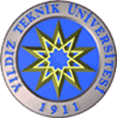 EĞİTİM FAKÜLTESİ MEZUN BİLGİ ANKETİ(Rehberlik ve Psikolojik Danışmanlık Programı Mezunları İçin)Sevgili Mezunumuz,Bu anket, sizlerle etkili iletişim kurabilmek ve sizlerin görüşleri doğrultusunda Fakültemiz Rehberlik ve Psikolojik Danışmanlık programının etkililiğini değerlendirmek amacıyla hazırlanmıştır. Vereceğiniz bilgiler sadece Eğitim Fakültesi Rehberlik ve Psikolojik Danışmanlık programının daha kaliteli eğitim verebilmesi amacıyla kullanılacak olup başka kişi ve kurumlarla paylaşılmayacaktır. Bu sebeple, vereceğiniz doğru, samimi ve içten yanıtlar önem arz etmektedir. Bize ayırdığınız zaman ve verdiğiniz destek için çok teşekkür ederiz.A.KİŞİSEL VE MESLEKİ BİLGİLERB.MESLEKİ YETERLİK C. FAKÜLTE MEMNUNİYETİD. MEZUNLAR İLE İLETİŞİMFakültemiz ve mezun olduğunuz programda daha nitelikli eğitim verilmesi konusunda görüş ve önerileriniz (Önerilerinizi maddeler halinde belirtebilirsiniz.)………………………………………………………………………………………………………..…………………………………………………………………….…………………………………..Adınız ve Soyadınız:E-posta Adresiniz    :Cep Telefonunuz     :Mezuniyet Yılınız     :Mezuniyet Ortalamanız:Çalışma durumunuz:	Evet                                HayırÇalıyorsanız, çalıştığınız kurum:Devlet okuluÖzel okulÜniversiteEtüt MerkeziHalk Eğitim MerkeziRehabilitasyon MerkezleriDanışmanlık MerkezleriDiğer…………Pozisyonunuz:Rehber ÖğretmeniPsikolojik DanışmanAkademisyenDiğerKadro Türü:          KadroluSözleşmeli	ÜcretliMezuniyetiniz sonrası alanınızla ilgili göreve ne zaman başladınız?Mezuniyetiniz sonrası alanınızla ilgili göreve ne zaman başladınız?Mezuniyetiniz sonrası alanınızla ilgili göreve ne zaman başladınız?0-6 ay içerisinde7-12 ay içerisinde1-2 yıl içerisinde2 yıldan sonraÇalışma süreniz:Çalışma süreniz:Çalışma süreniz:Mezuniyetiniz sonrasında,  alanınızla ilgili mesleki gelişim amacıyla katıldığınız çalışmalar.(Birden fazla seçenek işaretleyebilirsiniz)Mezuniyetiniz sonrasında,  alanınızla ilgili mesleki gelişim amacıyla katıldığınız çalışmalar.(Birden fazla seçenek işaretleyebilirsiniz)Yüksek Lisans EğitimiDoktora Eğitimi(MEB/Kurum içi) Hizmet içi eğitim(MEB/Kurum dışı) Profesyonel Gelişim EğitimleriUlusal ve/veya Uluslararası Projeler (AB, E-twinning, Erasmus, Tübitak, Kalkınma Ajansı vb.)Kongre/KonferansÇalıştaylarKurslarDiğer……Aşağıda belirtilen mesleki yeterlikleri, lisans öğreniminiz süresince ne derecede kazandığınızı ilgili kutucuğu işaretleyerek belirtiniz. HiçBirazKısmenOldukçaTamamen1. İş sağlığı ve güvenliği (İSG) ile çevre koruma önlemlerini uygulamak2. İş organizasyonu yapmak3. Okul psikolojik danışmanlığı programını geliştirmek4. Temel okul psikolojik danışmanlığı eğitim programını uygulamak5. Öğrencilerin gelişimine yönelik bireysel planlamalar yapmalarına yardım etmek6. Müdahale hizmetleri sunmak7. Öğrencilere dolaylı hizmetler sunmak8. Okul psikolojik danışmanlığı programını değerlendirmek9. Danışmanlık hizmetlerinin kalitesini geliştirmek10. Mesleki gelişim faaliyetlerini yürütmekAşağıda belirtilen ifadelere katılım derecenizi ilgili kutucuğu işaretleyerek belirtiniz.                                                                                                                                                                                                          KesinlikleKatılıyorumKatılıyorum Kısmen KatılıyorumKatılmıyorum Kesinlikle Katılmıyorum1.Fakülteme karşı güçlü bir aidiyet duygusu hissediyorum.2.YTÜ’deki öğrenim tecrübeme dayanarak, yakın çevreme bu okulda öğrenim görmelerini tavsiye ederim.3.Eğer üniversiteye bugün giriyor olsaydım, yine fakültemi tercih ederdim.4.Fakültemden mezun olmak kariyer hedeflerimin gerçekleştirilmesinde yardımcı olmaktadır.5.Kaliteli eğitim, fakülteme olan bağlılığımın ve güvenimin artırılmasında en önemli etkendir.6. Mesleki konumumu ve kariyerimi üniversite eğitimime borçluyum.7.Mezun olduğum fakülte, çalıştığım işyerinde oldukça saygın ve itibarlı olarak kabul edilmektedir.8.Fakülteme mezun olarak katkıda bulunmak için, iş hayatındaki deneyimlerimi derslerde öğrencilerle paylaşmak isterim.9.Bir YTÜ mezunu olarak, öğrencilere uygulama olanağı sağlamada destek olmak isterim.Aşağıda belirtilen ifadelere katılım derecenizi ilgili kutucuğu işaretleyerek belirtiniz.                                                                                                                                                  KesinlikleKatılıyorumKatılıyorum Kısmen KatılıyorumKatılmıyorum Kesinlikle Katılmıyorum1.Fakültem mezunlarla iletişim kurmaya yeterince önem vermektedir.2.Üniversitenin düzenlediği organizasyonlarda, mezun arkadaşlarımla birlikte tekrar bir araya gelmeyi isterim.3.Fakültemin belirlediği mezunlarla ilgili her türlü çalışmaya gönüllü olarak katılmak isterim.4.Sosyal paylaşım ağları üzerinden oluşturduğumuz bir mezun grubuna üyeyim. Evet          Hayır Evet          Hayır Evet          Hayır Evet          Hayır Evet          Hayır5.Mezun olduktan sonra üniversitemle ve bölümümle iletişimimi devam ettiriyorum. (Bu soruya yanıtınız hayır ise son soruya geçiniz) Evet          Hayır Evet          Hayır Evet          Hayır Evet          Hayır Evet          Hayır6.Mezun olduktan sonra fakültem ile iletişimimi sağlamada en büyük etken hocalarımdır.7.Mezun olduktan sonra fakültem iletişimimi sağlamada en büyük etken sınıf arkadaşlarımdır.